Lektion 7, Arbeitsblatt 4Programmiere ein schnelles Auto.Programmiere die Katze in normaler Geschwindigkeit.Diesmal läuft die Katze nicht direkt über die Straße, sondern geht erst etwas nach links:

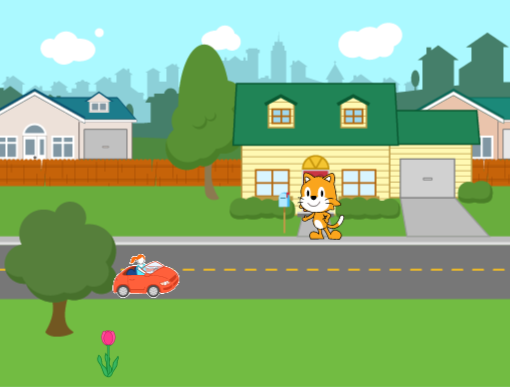 Stößt das Auto gegen die Katze?Muss die Katze jetzt mehr Schritte zurücklegen?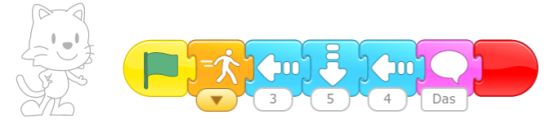 Lösung: 